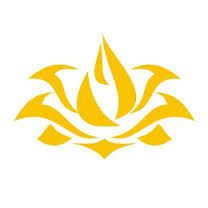 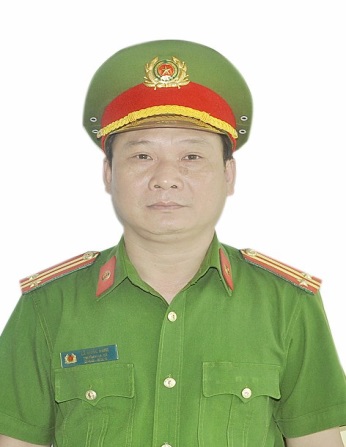 	Họ và tên:     LÊ QUỐC BÌNH	Sinh ngày 02 tháng 9 năm 1976		Giới tính: NamQuốc tịch: Việt Nam	Dân tộc: Kinh	Tôn giáo: KhôngQuê quán: Xã Quảng Thái, huyện Quảng Điền, tỉnh Thừa Thiên HuếNơi ở hiện nay: 12/11 Tam Giang, Thị trấn Sịa, huyện Quảng Điền, tỉnh Thừa Thiên HuếTrình độ: - Giáo dục phổ thông: 12/12- Chuyên môn, nghiệp vụ:  Cử nhân Luậtchuyên ngành Điều tra tội phạm xâm phạm an ninh quốc gia- Lý luận chính trị: Trung cấp- Ngoại ngữ: Tiếng Anh trình độ CNghề nghiệp, chức vụ: Đảng ủy viên, Trưởng Công an xã Quảng Thái, huyện Quảng Điền, tỉnh Thừa Thiên Huế.Ngày vào Đảng Cộng sản Việt Nam:  06/12/2004	Ngày chính thức: 06/12/2005Tình trạng sức khoẻ: Bình thường Các hình thức khen thưởng:  	 Là đại biểu Hội đồng nhân dân:  KhôngTÓM TẮT QUÁ TRÌNH CÔNG TÁC:- Từ tháng 02/1995 đến tháng 9/1997: Tham gia nghĩa vụ Công an tại đơn vị Phòng Cảnh sát PCCC, Công an tỉnh TT Huế. - Từ tháng 10/1997  đến tháng 12/2002: Học viên Học viện An ninh nhân dân, quận Thủ Đức, Thành phố Hồ Chí Minh.- Từ tháng 01/2003  đến tháng 6/2019: Công tác tại Đội an ninh, Công an huyện Quảng Điền, tỉnh Thừa Thiên Huế đến tháng 10/2011 được bổ nhiệm làm Đội phó Đội an ninh, đến tháng 12/2015 làm Phó Bí thư Chi bộ An ninh, Đảng bộ Công an huyện Quảng Điền, tỉnh Thừa Thiên Huế.- Từ tháng 7/2019  đến nay: Đảng ủy viên, Trưởng Công an xã Quảng Thái đến tháng 4/2020 làm Bí thư Chi bộ Công an xã Quảng Thái, Đảng bộ xã Quảng Thái, huyện Qảng Điền, tỉnh Thừa Thiên Huế.  ỦY BAN BẦU CỬ XÃ QUẢNG THÁI